Dear Stakeholder,Stakeholder Engagement Exercise on the draft Merchant Shipping Notice Relating to The Workboat Code Edition 2The Maritime and Coastguard Agency would appreciate your input on the attached draft Merchant Shipping Notice (MSN) which has been developed to provide a brief explanation and overview of The Workboat Code Edition 2.  Your effort and input into the development of Edition 2 over the past few years has been greatly valued, and the MCA believes that this Code represents a positive and  successful outcome of what has been a joint, collaborative effort between the Agency and the small workboat and pilot boat industry. We would therefore be grateful if you can consider draft MSN 1892 attached as Annex 1 of this letter, and let me have your answers to the two questions overleaf.Please note that a copy of the Workboat Code Edition 2 is included for information and ease of reference only, and is not part of this Stakeholder Engagement Exercise, No comments on the Code can be accepted as it has already been subject to a formal consultation process, and further justified subsequently by a Gap Analysis which upheld the legality and process of the proposed changes .This stakeholder engagement exercise will run for six weeks, from 17 October 2018.  If you wish to contribute, we would appreciate your responses by 28 November 2018.  All responses should be made in writing (email or post) to:-Email: codes@mcga.gov.uk Post:  Small Commercial Vessel Codes Safety Unit		Vessel Standards BranchBay 2/23, Spring Place105 Commercial RoadSouthampton SO15 1EGThank you, and if you have any questions about participation please do not hesitate to contact us by telephone or email.Yours FaithfullyMrs Jenny VinesSmall Commercial Vessel Codes Policy Manager 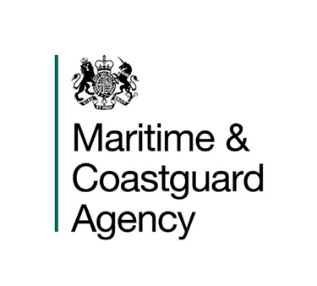 Small Commercial Vessel Codes          Safety UnitVessel Standards BranchBay 2/23Spring PlaceSO15 1EGSmall Commercial Vessel Codes          Safety UnitVessel Standards BranchBay 2/23Spring PlaceSO15 1EGSmall Commercial Vessel Codes          Safety UnitVessel Standards BranchBay 2/23Spring PlaceSO15 1EGTel:Email:+44 (0)20381 72496 codes@mcga.gov.uk+44 (0)20381 72496 codes@mcga.gov.uk+44 (0)20381 72496 codes@mcga.gov.ukYour ref:Our ref:	Your ref:Our ref:	WBCode2MSN-Stakeholder Engagement ExerciseWBCode2MSN-Stakeholder Engagement Exercise18 October 201818 October 201818 October 201818 October 2018Question 1Does the draft MSN adequately explain the general purpose and application of The Workboat Code Edition 2? Answer 1Question 2Do you consider that the draft MSN reflects the provisions of the Code, as agreed by the Workboat Code Working Group and subsequent Small Commercial Vessel Technical Working Group Meetings?Answer 2